הודעה לעיתונות:נסיעת נגיד בנק ישראל, פרופ׳ אמיר ירון לכנס השנתי של ה-BIS בבאזלנגיד בנק ישראל, פרופ' אמיר ירון, שב ארצה אמש מנסיעת עבודה לבאזל, שוויץ.הנגיד השתתף בכנס השנתי ה-23 של הבנק הבינלאומי לסילוקין (ה-BIS) בנושא "הזדמנויות וסיכונים לבנקים מרכזיים". במהלך הביקור ניהל הנגיד את הפגישה של פורום כלכלות קטנות ופתוחות של ה-BIS שבראשו הוא עומד. כמו כן, השתתף הנגיד בדיון בנושא "גישות במדיניות התמודדות עם סיכונים בשילוב בינה מלאכותית בעולם הפיננסי".בנק ישראלדוברות והסברה כלכלית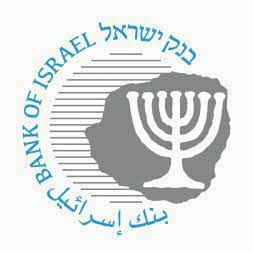 ‏ ירושלים, ‏‏כ"ה בסיוון, תשפ"ד‏‏‏‏‏‏ 01 ביולי, 2024